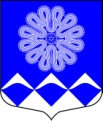 РОССИЙСКАЯ ФЕДЕРАЦИЯАДМИНИСТРАЦИЯМУНИЦИПАЛЬНОГО ОБРАЗОВАНИЯПЧЕВСКОЕ СЕЛЬСКОЕ ПОСЕЛЕНИЕКИРИШСКОГО МУНИЦИПАЛЬНОГО РАЙОНАЛЕНИНГРАДСКОЙ ОБЛАСТИПОСТАНОВЛЕНИЕ09.12.2014    года                                 № 113 д.ПчеваОб утверждении Положения о порядке проведения противопожарной пропаганды на территории муниципального образования Пчевское сельское поселение Киришского муниципального района Ленинградской области   В соответствии с Федеральным законом от 21 декабря 1994 года N 69-ФЗ "О пожарной безопасности", в целях упорядочения организации и проведения противопожарной пропаганды на территории муниципального образования – Пчевское сельское поселение Киришского муниципального района Ленинградской области:ПОСТАНОВЛЯЮ:1. Утвердить Положение о порядке проведения противопожарной пропаганды на территории муниципального образования Пчевское сельское поселение Киришского муниципального района Ленинградской области (приложение N 1).2. Утвердить типовую форму Журнала регистрации инструктажей населения Пчевское сельское поселения о соблюдении мер пожарной безопасности (приложение N 2).3.Опубликовать настоящее постановление в газете «Пчевский вестник» ина официальном сайте муниципального образования Пчевское сельское поселение в сети Интернет по адресу  www. pchevskoe.ru4. Постановление  вступает в силу после официального опубликования.И.о. главы администрации 			                              Левашов Д.Н.Разосланы: в дело 3, Администрация Киришского муниципального района, Прокуратура, газета «Пчевский вестник»Исп. Егорина Е.А.                                                                          Приложение N 1 
                                                                           к Постановлению 
                                                              от 09.12.2014г. N 113ПОЛОЖЕНИЕ о порядке проведения противопожарной пропаганды на территории муниципального образования Пчевское сельское поселение Киришского муниципального района Глава 1. ОБЩИЕ ПОЛОЖЕНИЯ1. Положение о порядке проведения противопожарной пропаганды на территории муниципального образования – Пчевское сельское поселение Киришского муниципального района Ленинградской  области (далее - Положение) разработано в соответствии с действующим законодательством Российской Федерации в области пожарной безопасности и определяет цели и порядок ведения противопожарной пропаганды на территории муниципального образования.2. В настоящем Положении применяются следующие понятия:противопожарная пропаганда - целенаправленное информирование общества о проблемах и путях обеспечения пожарной безопасности, осуществляемое через средства массовой информации, посредством издания и распространения специальной литературы и рекламной продукции, устройства тематических выставок, смотров, конференций и использования других, не запрещенных законодательством Российской Федерации, форм информирования населения;инструктаж по пожарной безопасности - ознакомление работников (служащих) организаций, учащихся образовательных учреждений и населения с инструкциями по пожарной безопасности.Глава 2. ОРГАНИЗАЦИЯ ПРОТИВОПОЖАРНОЙ ПРОПАГАНДЫ3. Противопожарная пропаганда проводится с целью внедрения в сознание людей существования проблемы пожаров, формирования общественного мнения и психологических установок на личную и коллективную ответственность за пожарную безопасность.4. В соответствии с действующим законодательством противопожарную пропаганду проводят:- администрация муниципального образования Пчевское сельское поселение;- добровольная пожарная охрана;- организации независимо от форм собственности.Для проведения противопожарной пропаганды могут использовать возможности общественных организаций.5. Противопожарная пропаганда осуществляется:1) Администрацией муниципального образования Пчевское сельское поселение посредством:разработки и издания средств наглядной агитации, специальной литературы и рекламной продукции;изготовления и распространения среди населения противопожарных памяток, листовок;методического обеспечения деятельности лиц в области противопожарной пропаганды;организации конкурсов, выставок, соревнований на противопожарную тематику;проведения учебно-методических занятий, семинаров и конференций;размещения в объектах муниципальной собственности (здравоохранения, образования, культуры, общежитиях) уголков (информационных стендов) пожарной безопасности;изготовления и размещения на улицах населенных пунктов стендов социальной рекламы по пожарной безопасности;привлечения средств массовой информации;использования иных средств и способов, не запрещенных законодательством Российской Федерации.6. Администрация муниципального образования Пчевское сельское поселение осуществляет тесное взаимодействие с органами государственной власти, пожарной охраной, организациями независимо от форм собственности с целью проведения противопожарной пропаганды.7. Уголки (информационные стенды) пожарной безопасности должны содержать информацию об обстановке с пожарами на территории муниципального образования, примеры происшедших пожаров с указанием трагических последствий, причин их возникновения, фотографии последствий пожаров с указанием причин их возникновения, рекомендации о мерах пожарной безопасности применительно к категории посетителей организации (объекта), времени года, с учетом текущей обстановки с пожарами.8. Противопожарная пропаганда, как правило, проводится за счет средств бюджета муниципального образования.Глава 3. ПОРЯДОК ПРОВЕДЕНИЯ ПРОТИВОПОЖАРНОЙ ПРОПАГАНДЫ9. Функции организации противопожарной пропаганды на территории Пчевское сельское поселение возлагаются на администрацию муниципального образования.Администрация муниципального образования Пчевское сельское поселение с целью организации противопожарной пропаганды:1) осуществляет взаимодействие и координирует деятельность организаций, в том числе различных общественных формирований, и граждан;2) информирует население о проблемах и путях обеспечения первичных мер пожарной безопасности;3) осуществляет методическое сопровождение деятельности по обучению населения мерам пожарной безопасности;4) в пределах своей компетенции контролирует реализацию на территории муниципального образования требований нормативных правовых актов, регламентирующих деятельность по противопожарной пропаганде.Приложение N 2 
к Постановлению 
от 09.12.2014г. N 113                                                             ЖУРНАЛРегистрации инструктажей населения Пчевское сельское поселения о соблюдении первичных мер пожарной безопасности NN ппФамилия, имя, отчество инструкти- руемого АдресВид жилого помещения, в котором проживает гражданин, является ли собственником, арендатором либо просто зарегистрированКоли- чество прожи- вающихМесто работы, должностьДата проведения и вид противопо- жарного инструктажаПодпись, подтвержда- ющая проведение инструктажаПодпись в получении памятки о мерах пожарной безопасности1.